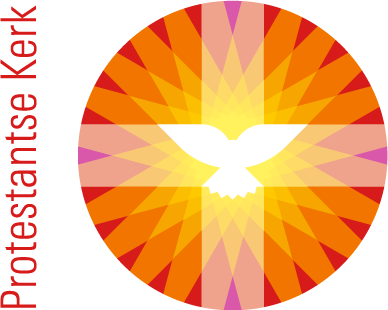 Protestantse  Wijk Gemeente  i.w.HattemVoor  aanvang van de dienst wordt de Paaskaars aangestoken door de dienstdoende diaken.Voorganger: 			Ds. N. Eygenraam.Organist:		         	Harm Jansen.Ouderling:		         	Ineke van Dijk.Lector:                                  	Mathilde Stoker.Diaken:		         		Ria van der Weerd.Mededelingen:	         	        	Maria van Hattum.Beamer:		         	Jan en Gerrit.Welkom:		         	Willem Jonkers.Koster:		                     	Gerrit Brem.Collecte:		        	Kerkelijke gemeente.Intrede:OrgelspelWelkom en mededelingen namens de kerkenraadMoment van stilte Orgelspel(Gemeente gaat  – voor zover  mogelijk – staan).GroetGenade , barmhartigheid en vredeZij u van God onze VaderEn van Christus Jezus, onze HeerBemoedigingv: Onze hulp is in de naam van de heera: DIE HEMEL EN AARDE GEMAAKT HEEFTv: Die trouw houdt tot in eeuwigheida: EN NIET LAAT VAREN HET WERK VAN ZIJN HANDEN Intredelied	Psalm 81: 1, 2, 3, 4(Gemeente gaat zitten).OpeningsgebedKyrië- en glorialied 281: 1, 3, 6, 8De Heilige Schrift: Groet:
Voorganger: 	De Heer zal bij U zijnA: 		DE HEER ZAL U BEWARENGebed van de zondagKinderen komen naar vorenHet Licht gaat mee.Kinderen gaan naar de kindernevendienst tijdens orgelspel.Lezing		Genesis 3 1-14 (door voorganger)Lied		825: 3, 4, 5Lezing		Johannes 20: 19-29 (door lector)Lofprijzing	339a Uitleg & VerkondigingMeditatief orgelspel	Lied		643: 1, , 7, 8	Mogelijke mededelingen uit de gemeente.Bij de vermelding van een overlijden van een lid uit onze gemeente wordt de gemeente gevraagd te gaan staan. Deze vermelding sluiten we af met het zingen van lied 961(Liedboek2013).Gebeden en Gaven:GebedenDe gebeden worden afgesloten met stil gebed , gevolgd  door  het Gezamenlijk hardop bidden van het “Onze  Vader”. Inzameling der gavenkinderen komen terug uit de kindernevendienst en oppasOrgelspelZending en Zegen:Lied		513: 1 t/m 4ZendingZegen: Vrg.:	De genade van onze Heer Jezus Christus, De liefde van God 	En de gemeenschap met de heilige Geest Is met u allen. (of een andere zegen)Allen:	AMEN, AMEN, AMEN.(gezongen).Orgelspel